Самостоятельная работа в программе GimpЗадание 1. Ретуширование фотографий.В папке Gimp открыть Изображение 3.1) Начинаем с самого простейшего — цвета. Заходим Цвет > Яркость-Контраст и регулируем настройки на ваш вкус. 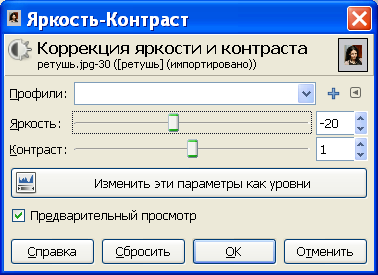 Теперь нам нужно избавиться от самого видимого недостатка этой девушки, от мешков под глазами. А сделаем мы это при помощи инструмента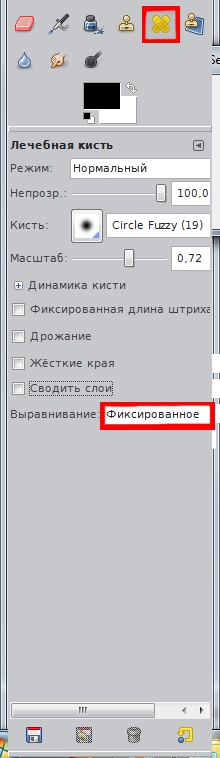 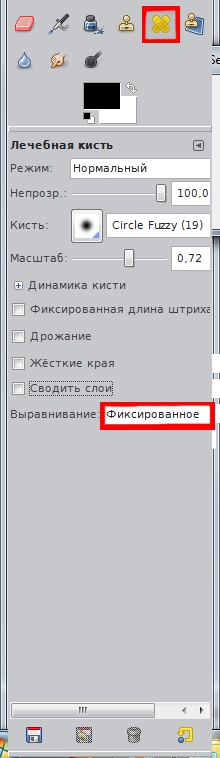  «Лечебная кисть». Ставим такие настройки (рис.):И начинаем закрашивать мешки, предварительно увеличив изображение лупой. Для этого: зажимаем клавишу Ctrl и кликаеммышкой в то место, откуда мы будем копировать текстуру.И начинаем закрашивать. Если получатся слишком жёсткие края,можно размазать инструментом «Размывание(палец)». Тем же инструментов подредактируем кожу лица.После этих операций у вас должно получится примерно так: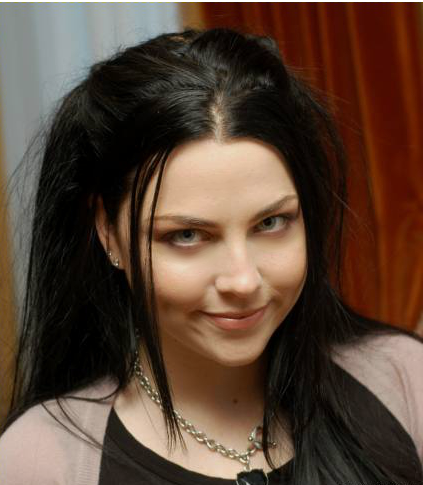 Добавим макияж.Для этого: создаем новый прозрачный слой (Слой – Создать слой). Ставим режим смешивания на «Перекрытие», и задаем небольшую непрозрачность. Затем берем чёрную кисть с мягкими краями и начинаем красить глаза. Можно выбрать  цвет кисти и нарисовать тени (уменьшите прозрачность кисти). Затем сводим слои:  Изображение – Свести.                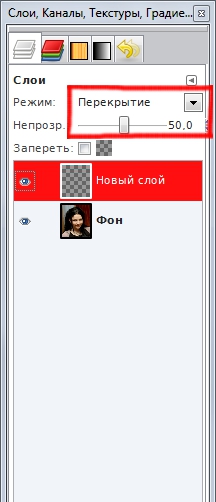  Изменим цвет глаз. Для этого:Создаем новый слой. Используем инструмент «Свободное выделение» и обводим глаза девушки. Далее меню «Выделение — Растушевать». Размер 2 пикселя. Ставим нашему прозрачному слою режим «Перекрытие». Выбираем цвет и инструментом «Плоская заливка» заливаем наше выделение. Снимаем выделение (Выделене — Снять). 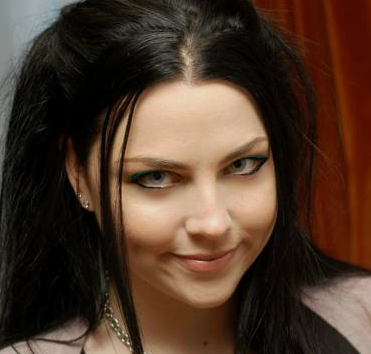 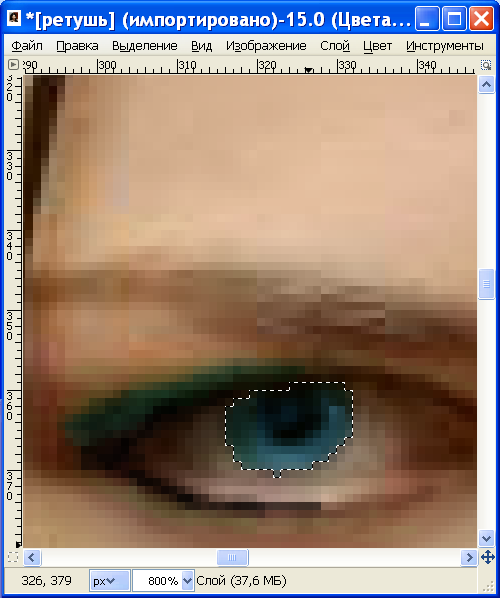 Точно также подкрашиваем губы.2) Идеальная кожаУбрав предварительно большие дефекты, дублируем слой и к дубликату применяем фильтр «Выборочное Гауссово размывание» (Фильтры — Размывание — Выборочное Гауссово размывание) с радиусом: 4, а пределом границ: 11. Эти параметры очень приблизительны. Для разных фотографий нужно использовать разные значения. После этого к тому же слою применяем фильтр «Гауссово размывание» с параметром 3 пикселяПерейдите в панель со слоями кликните правой кнопкой мыши на размазанном слое. В контекстном меню выберите пункт «Добавить маску слоя», а в открывшемся окошке — «Черный цвет (Полная прозрачность)». Размазанный слой должен исчезнуть.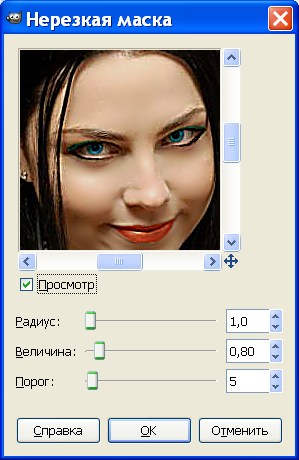 Устанавливаем белый цвет для рисования и берем кисть с мягкими краями. В настройках инструмента установите непрозрачность кисти 20-25%. Итак, мы находимся на маске слоя. Ваша задача — красить белой кистью подходящего размера в тех местах, где кожу нужно выровнять. Глаза, брови, волосы и губы трогать не нужно, чтобы они не потеряли свою резкость.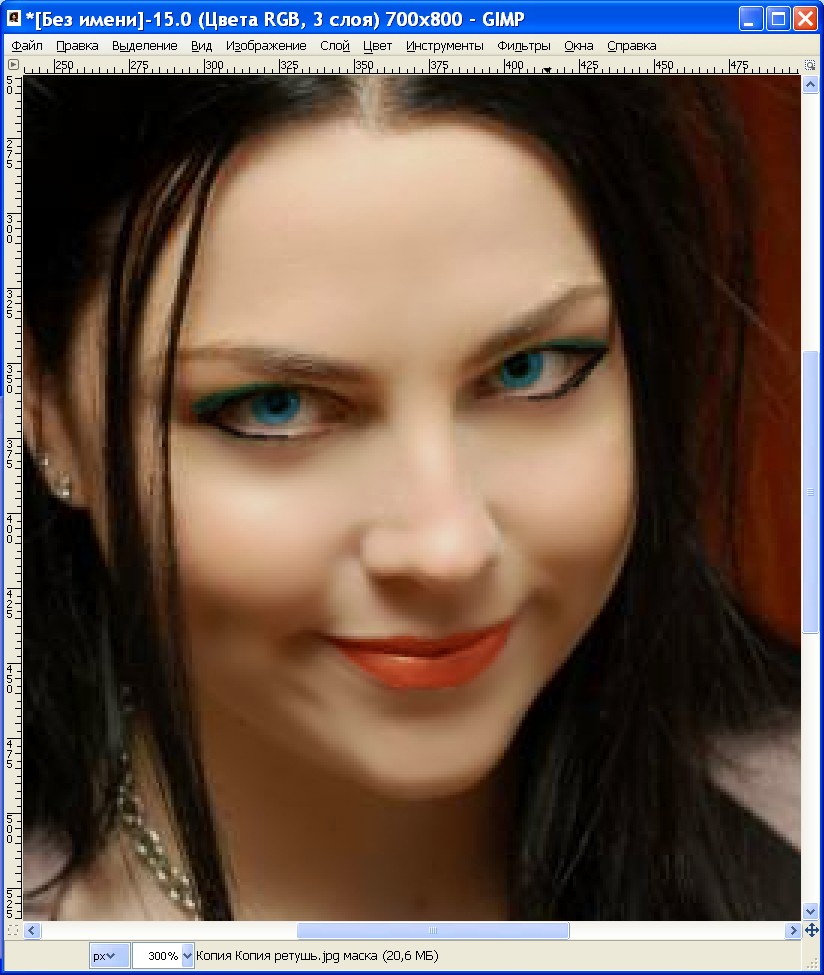 Далее создаем слой из видимого (Слой — Создать из видимого) и применим к нему фильтр «Нерезкая маска» (Фильтры — Улучшение — Нерезкая маска) с параметрами как на рисунке ниже.Сделаем сведение слоев.Задание 2. Анимация в Gimp.В папке Gimp Изображение 4.Открываем изображение пса. Создаем копию слоя.С помощью инструмента ластик стираем  язык.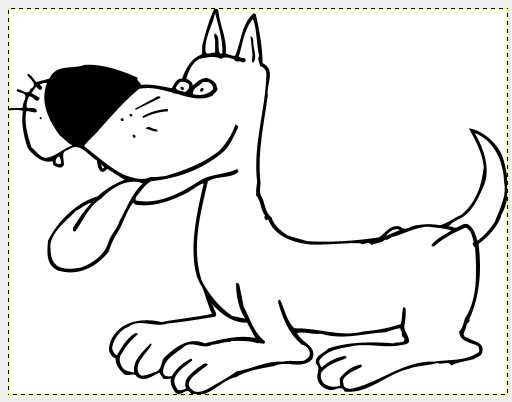 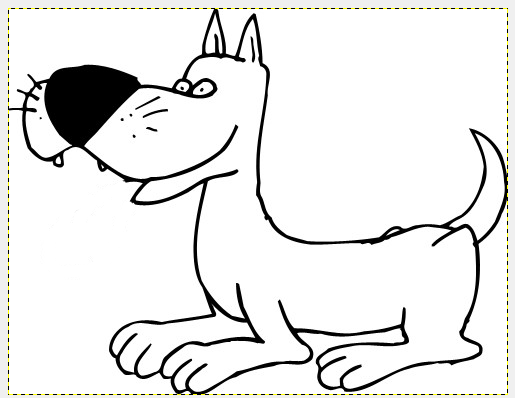 3) Место, где был язык стало белым. 4) Идем в Фильтры -> Анимация -> Воспроизведение, в появившемся окне жмем «Воспроизведение» и смотрим, что у нас получилось.Это была простейшая анимация: два слоя-кадра, на которых движущийся объект (язык) находится в крайних положениях движения. Чтобы улучшить качество анимации  нужно добавить несколько дополнительных кадров, с промежуточными положениями объекта. Это занимает больше времени. Для нашего примера нужно сделать промежуточный кадр - язык высунут на половину.Попробуйте проделать это самостоятельно. Покажите работу преподавателю.Исходное фото: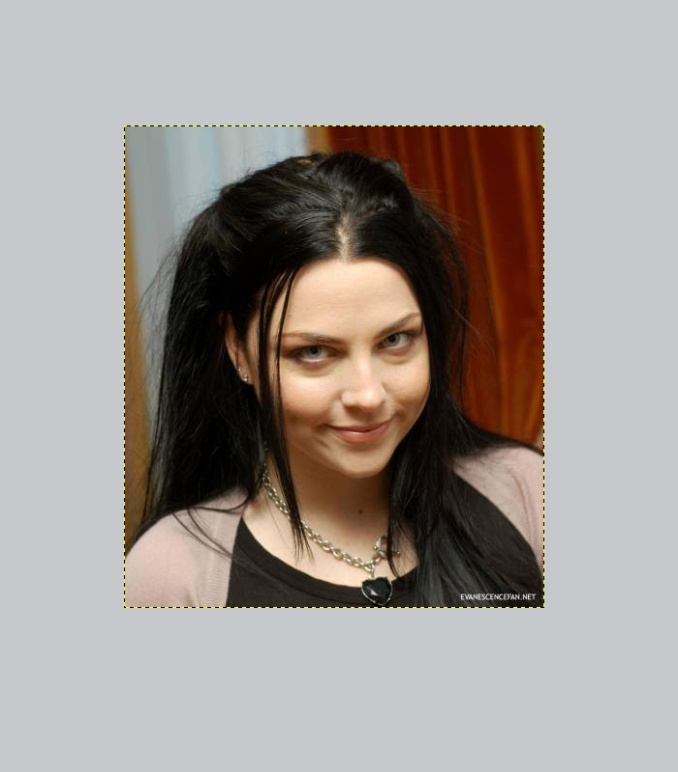 Конечное фото: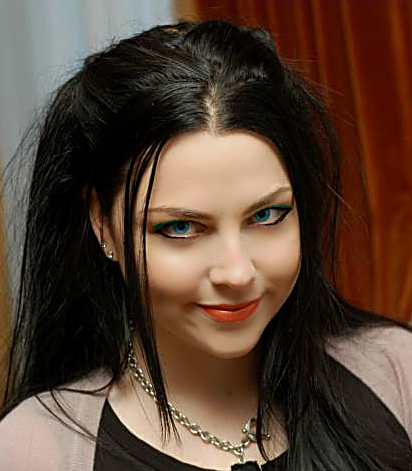 